------------------------------------------------------------------------------------------------------------------                ҠАРАР                                 		     ПОСТАНОВЛЕНИЕ02 июнь 2022  й.                                   № 19                              02 июня 2022 г.Федоровка ауылы                                                                   село ФедоровкаОб утверждении схемы размещения нестационарных торговых объектов на территории сельского поселения Федоровский сельсовет муниципального района Хайбуллинский район Республики Башкортостан	В соответствии с пунктом 1.3 Указа Главы Республики Башкортостан от 23 сентября 2019 года №УГ-310 "О стратегических направлениях социально-экономического развития Республики Башкортостан до 2024 года", Законом Республики Башкортостан от 14 июля 2010 года № 296-з "О регулировании торговой деятельности в Республике Башкортостан", Постановлением Правительства Республик Башкортостан от 12 октября 2021 года № 511 "Об утверждении Порядка разработки и утверждения органами местного самоуправления Республики Башкортостан схем размещения нестационарных торговых объектов", в целях обеспечения населения сельского поселения Федоровский сельсовет муниципального района Хайбуллинский район Республики Башкортостан качественными и безопасными товарами и услугами, Администрация сельского поселения Федоровский сельсовет муниципального района Хайбуллинский район Республики Башкортостан постановляет:	1. Утвердить схему размещения нестационарных торговых объектов на территории сельского поселения Федоровский сельсовет муниципального района Хайбуллинский район Республики Башкортостан (Приложение).	2. Обнародовать настоящее постановление на информационном стенде в здании Администрации сельского поселения Федоровский сельсовет  и разместить на официальном сайте Администрации сельского поселения Федоровский сельсовет муниципального района Хайбуллинский район Республики Башкортостан.	3. Считать утратившим силу постановление сельского поселения Федоровский сельсовет Администрации муниципального района Хайбуллинский район Республики Башкортостан от 17 апреля 2019 года № 57-а "Об утверждении схемы размещения нестационарных торговых объектов на территории сельского поселения Федоровский сельсовет муниципального района Хайбуллинский район Республики Башкортостан".	4. Контроль за исполнением настоящего постановления оставляю за собой.	Глава сельского поселения	                             Лебедева Н.С.Приложение к постановлениюАдминистрации сельского поселенияФедоровский сельсоветмуниципального районаХайбуллинский районРеспублики Башкортостанот 02 июня 2022 года N19СХЕМАразмещения нестационарных торговых объектов на территории сельского поселения Федоровский сельсоветмуниципального района Хайбуллинский район Республики Башкортостан на 2021-2026 годыБашОРтостанреспубликаҺынЫҢХӘйбулла  районымуниципаль районыНЫҢФЕДОРОВКА  АУЫЛ  СОВЕТЫАУЫЛ БИЛӘМӘҺЕ  БАШЛЫҒЫ453809, Хәйбулла районы,Федоровка ауылы, М. Гареев урамы, 24,тел. Факс (34758) 2-98-31e-mail:fedorovka_yprav@mail.ru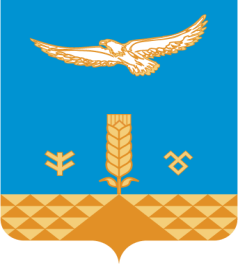 АДМИНИСТРАЦИЯсельскоГО  поселениЯФЕДОРОВСКИЙ сельсовет муниципального районаХАЙБУЛЛИНСКИЙ РАЙОНРЕСПУБЛИКИ БАШКОРТОСТАН453809, ул. М.Гареева, с.Федоровка, 24, Хайбуллинский район,тел. факс (34758) 2-98-31       e-mail:fedorovka_yprav@mail.ru№п/пАдрес ориентиры размещения нестационарного торгового объектаВид нестационарного торгового объектаСпециализация нестационарного торгового объектаФорма собственности земельного участкаПериод размещения нестационарного торгового объектаРазмещение нестационарного торгового объекта субъектом малого или среднего предпринимательства (да/нет)1.с. Федоровкаул. М.Гареева, д. 56КиоскНепродовольственные и продовольственные товарыиндивидуальнаяс 18 апреля 2021 г. по 17 ноября 2026 гДа2.с. Абубакирово, ул.Ю.Гагарина, 18АКиоскНепродовольственные и продовольственные товарыиндивидуальнаяс 18 апреля 2021 г. по 17 ноября 2026 гДа